VELKOMMEN TILSKI ØST CUPLØRDAG 14. SEPTEMBER 2019I SKI IDRETTSPARK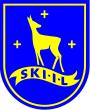 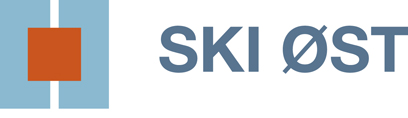 PÅMELDTE LAGDet er påmeldt 66 lag. KAMPOPPSETTKampoppsett og info finner dere her: https://skiostcup.cups.nu/VEIBESKRIVELSE/PARKERINGVeibeskrivelse finner dere her: http://skifotball.no/portal/public/showContentCategory.do?id=948527290 Parkering ved Ski ishall og Transportsentralen/Princess.Inngang kr. 50,- pr. bil. Move-rabatt kr. 50,- til alle som går eller sykler. Vi gjør også oppmerksom på at det er parkering forbudt langs alle veiene i nærheten av idrettsparken. Svært viktig at dette overholdes, parkeringsetaten i kommunen (ikke vi!) er raskt ute med bøtelegging om biler feilparkeres langs veien.BANERDe fleste kamper spilles på Ski kunstgress 2, noen kamper på baner ved siden av. Se banekart på websiden.KIOSK/GRILL/PIZZAVOGN/KLUBBSHOPKiosk, grill og pizzavogn i nærheten av baner – klubbshop mellom bane 1 og 2
DOMMEREDet er våre klubbdommere som dømmer under cupen. De fleste er ungdom i alderen 14-18 år. Vi ber dere som lagledere, trenere og foresatte støtte opp om de unge dommerne våre. Takk for at du viser hensyn. PREMIEUTDELINGPremieutdeling skjer på tribunen nedenfor den blå kiosken umiddelbart etter lagets siste spilte kamp. Gå til premieutdeling etter siste kamp, utdeling skjer fortløpende. Det vil ikke være behov for å sende navnelister på forhånd, dere leverer dem direkte til premieutdelere på stedet når dere er klare til premieutdeling.TURNERINGSREGLERFinnes på websiden. NB: Husk å medbringe vester som benyttes av bortelag ved draktlikhet.IDRETTSPRIS PÅ TUSENFRYDSpillere som deltar på cupen kan få idrettspris på Tusenfryd i hele september. Familier og trenere/ledere betaler ordinær pris. Bekreftelse må medbringes, be om det i sekretariatet i klubbhuset eller send epost til daglig leder. 
INNSAMLING AV BRUKTE FOTBALLSKO OG FOTBALLUTSTYRVår sponsor Vinkl samarbeider også med et fotballakademi i Kenya. Akademiet drives av en av våre instruktører. På cupen vil Vinkl ha stand og samle inn utstyr som skal sendes til Kenya. Har du noe å avse blir de svært takknemlig om du tar det med til standen deres. Mer info her: https://skifotball.no/portal/theme/organization/news/show.do?id=9423927Vi håper alle store og små får en hyggelig søndag her i Ski idrettspark!Evt. spørsmål; ta kontakt medRagnhild Carlsen, mob: 922 95 977, e-post: ragnhild@skifotball.no Se også vår web-side hvor all info blir lagt ut: www.skifotball.no 